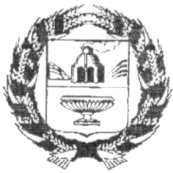 ПРОЕКТАДМИНИСТРАЦИЯ ЗАРИНСКОГО РАЙОНААЛТАЙСКОГО КРАЯП О С Т А Н О В Л Е Н И Е06.06.2019                                                                                                            № 00г. ЗаринскО внесении изменений и дополнений в «Административный регламент «Предоставление муниципальной услуги по учету граждан, имеющих трех и более детей, желающих приобрести земельные участки на территории муниципального образования Заринский район  Алтайского края», утверждённый постановлением Администрации района от 26.09.2013 №664Рассмотрев протест прокурора Заринского района Алтайского края на постановление Администрации Заринского района от 26.09.2013 №664 «Об утверждении Административного регламента «Предоставление муниципальной услуги по учету граждан, имеющих трех и более детей, желающих приобрести земельные участки на территории муниципального образования Заринский район  Алтайского края», в целях приведения отдельных положений вышеназваннного регламента в соответствие с действующим законодательством Администрация района ПОСТАНОВЛЯЕТ:1.Внести в Административный регламент «Предоставление муниципальной услуги по учету граждан, имеющих трех и более детей, желающих приобрести земельные участки на территории муниципального образования Заринский район  Алтайского края», утверждённый постановлением Администрации Заринского района от 26.09.2013 №664 следующие изменения и дополнения:1) абзац 9 пункта 5 изложить в следующей редакции:«Законом Алтайского края от 09.11.2015 №98-ЗС «О бесплатном предоставлении в собственность земельных участков».   2) абзац 10 пункта 5 исключить.3) подпункт 6.1пункта 6 раздела изложить в следующей редакции:«6.1. Граждане, имеющие трех и более детей, желающие приобрести земельные участки к заявлению о предоставлении и земельного участка прилагают документы, перечень которых установлен частью 5 ст.4 Закона Алтайского края от 09.11.2015 №98-ЗС «О бесплатном предоставлении в собственность земельных участков».4) подпункт 6.2 изложить в следующей редакции:«Перечень гарантий при предоставлении настоящей услуги установлен пунктом 4 части 1 статьи 7 Федеральн6ого закона от 27.07.2010 №210ФЗ «0б организации предоставлении государственных и муниципальных услуг».5) пункт 8 раздела 2 изложить в следующей редакции:«Заявителю может быть отказано в предоставлении муниципальной услуги по основаниям, установленным частью 12 статьи 4 Закона Алтайского края от 09.11.2015 №98-ЗС «О бесплатном предоставлении в собственность земельных участков». 2. Обнародовать настоящее постановление на сайте Администрации района.                          3. Настоящее постановление вступает в силу со дня его обнародования на сайте Администрации района. 4. Контроль за исполнением настоящего постановления возложить на  заместителя главы Администрации района, председателя комитета по экономике Администрации района Сопочкину Т.А.Глава района   В.Ш.Азгалдян